2017 Performance Improvement Report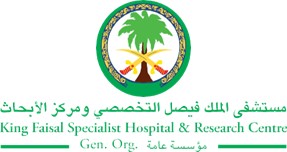 STRATEGIC PRIORITY Project NameProject NameProject NameProject NameSiteSiteDepartmentDepartmentProject StatusProject Start DateProject Start DateProject End Date Problem: Why the project was needed?Aims: What will the project achieve?To standardize the average turnaround time of new/revised submissions per administrative staff to be within 7 days before the end of 2016Benefits/Impact: What is the improvement outcome?(check all that apply)  Contained or reduced costs  Improved productivity  Improved work process  Improved cycle time  Increased customer satisfaction  Other (please explain)Quality Domain: Which of the domains of healthcare quality does this project support?(Select only one)Interventions: Overview of key steps/work completed Revise and minimize the technical checklist by means of brainstorming sessions by the administrative staff. Create a new guideline for revised submissions. Create KPIs for the administrative staff in handling new/revised submissions. Results: Insert relevant graphs and charts to illustrate improvement pre and post project(insert relevant graphs, data, charts, etc.)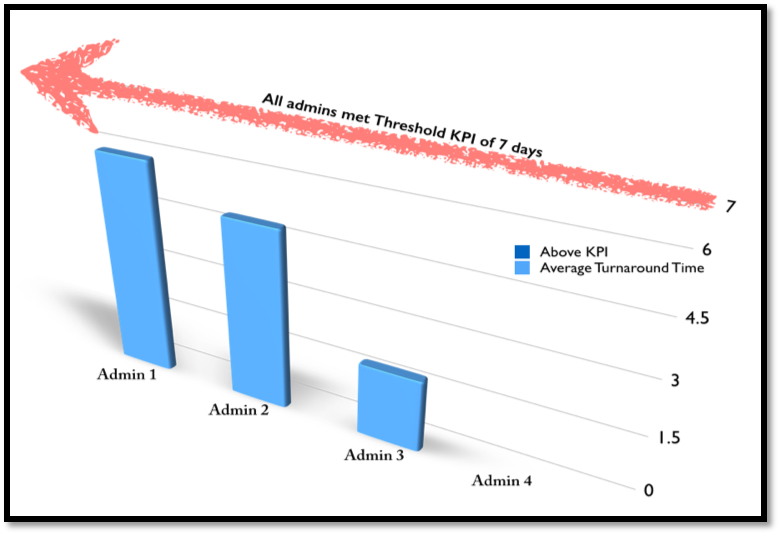 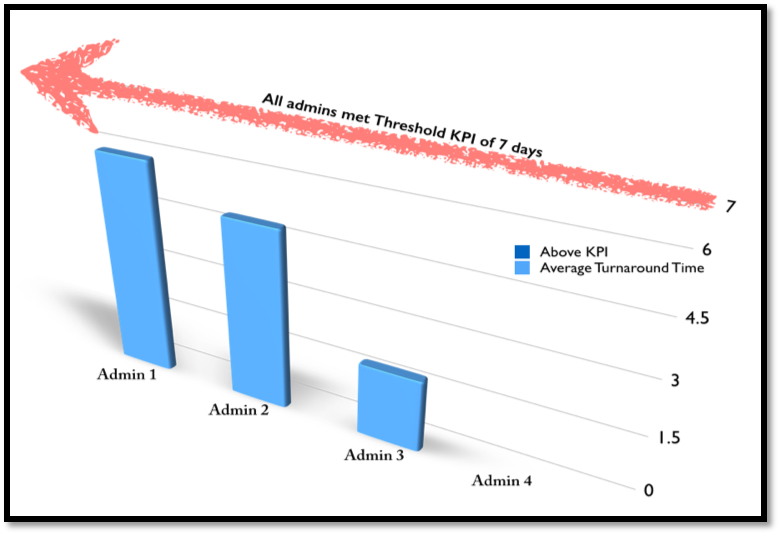 Project LeadTeam MembersName (person accountable for project)Names(persons involved in project)